ADOZIONE LIBRI DI TESTO ANNO SOLASTICO ... /…Sede associata _______________________________CORSO______________________________________ OPZIONE_________________MATERIA DI INSEGNAMENTO: _______________                              CLASSE: ____SEZIONE: _____DATI RELATIVI AL TESTO PROPOSTO PER NUOVA ADOZIONE:									     Il docente								_______________________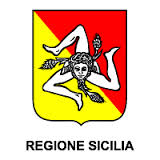 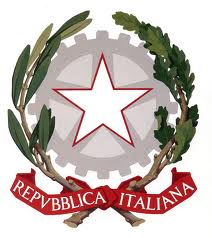 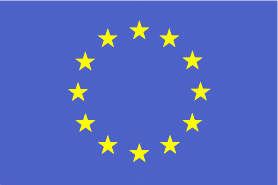 Istituto Superiore “Enzo Ferrari”Vico Picardi  -  98051 Barcellona P.G. (Me)    -    (090) 9702516   -    (090) 9702515Codice Fiscale 83000870838  –  Codice Ministeriale. MEIS01100PSedi associate:  I.P.S.I.A. di Barcellona P.G. – I.P.S.I.A di Pace del Mela -  I.P.S.A.A. di Barcellona P.G. -  I.P.S.A.A. di Milazzoe-mail: meis01100p@istruzione.it  meis01100p@pec.istruzione.it  www.istitutoprofessionaleferrari.edu.itIstituto Superiore “Enzo Ferrari”Vico Picardi  -  98051 Barcellona P.G. (Me)    -    (090) 9702516   -    (090) 9702515Codice Fiscale 83000870838  –  Codice Ministeriale. MEIS01100PSedi associate:  I.P.S.I.A. di Barcellona P.G. – I.P.S.I.A di Pace del Mela -  I.P.S.A.A. di Barcellona P.G. -  I.P.S.A.A. di Milazzoe-mail: meis01100p@istruzione.it  meis01100p@pec.istruzione.it  www.istitutoprofessionaleferrari.edu.itIstituto Superiore “Enzo Ferrari”Vico Picardi  -  98051 Barcellona P.G. (Me)    -    (090) 9702516   -    (090) 9702515Codice Fiscale 83000870838  –  Codice Ministeriale. MEIS01100PSedi associate:  I.P.S.I.A. di Barcellona P.G. – I.P.S.I.A di Pace del Mela -  I.P.S.A.A. di Barcellona P.G. -  I.P.S.A.A. di Milazzoe-mail: meis01100p@istruzione.it  meis01100p@pec.istruzione.it  www.istitutoprofessionaleferrari.edu.itTESTO IN USOTESTO PROPOSTOPER NUOVA ADOZIONEAUTORETITOLOEDITORECODICEPREZZOVERIFICA DEL TESTO IN USO (RELAZIONE DEI RISULTATI)IndicatoriValutazione del docenteA.01Rispondenza del testo “ai programmi di insegnamento, al complessivo itinerario del progetto di istituto, con particolare riferimento ai contenuti del contratto formativa”SI   NO B.01La disciplina è presentata in modo organicoSI   NO B.02Esiste correlazione tra gli argomenti trattati e le reali possibilità di apprendimento degli studentiSI   NO B.03Lo stile espositivo è consono all’età degli studentiSI   NO B.04Gli argomenti trattati sono correttamente impostati sia sul piano scientifico che su quello epistemologicoSI   NO B.05Promuove il senso della ricerca e sollecita  l’acquisizione di un personale metodo di studioSI   NO B.06E’ rispondente ai contenuti formativi essenzialiSI   NO B.07Assenza di stereotipi legati ai ruoli tradizionali dell’uomo e della donnaSI   NO B.08E’ agile e scorrevole nella formaSI   NO B.09Buon rapporto qualità prezzoSI   NO B.10Suddiviso in moduli non eccessivamente pesantiSI   NO B.11Non contiene  pubblicità ingannevoleSI   NO VALUTAZIONE DEL GRUPPO DISCIPLINAREFirma del gruppo disciplinare:    ________________  ________________  __________________  _____________________